                             Консультация для родителей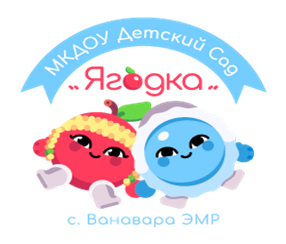    «Капризы ребенка          и как с ними бороться»Подготовила воспитатель                                    Меркель Лариса НиколаевнаКапризы и упрямство ребенка повод для беспокойства многих родителей.Считать, что капризы и упрямство обязательно сопутствуют детству, совершенно неправильно. Дети не рождаются таковыми, и это не возрастная их особенность. Но все же капризы чаще проявляются в дошкольном возрасте.Чем это вызвано?Безусловно, склонность к капризам связана с возрастными и психофизическими особенностями детей: чем младше ребенок, тем ярче у него выражены процессы возбуждения, а в связи с этим импульсивность, несдержанность. Но все же причины капризов и упрямства ребенка заключаются в неправильном подходе к его воспитанию.Не правильное воспитание – главная причина капризовЧасто причины капризов заключаются в неправильном воспитании. Ребенок постоянно плачем добивается удовлетворения своих желаний, и взрослые незамедлительно выполняют их. Постепенно у малыша формируется привычка добиваться делаемого с помощью плача и крика. Незаметно закрепляясь, эта привычка становится чертой характера.Часто капризы ошибочно принимают за нервные проявления: ребенок кричит, замахивается кулаками, разбрасывает игрушки, топает ногами, ложится на пол и кричит. Родителям следует показать ребенка врачу-специалисту, чтобы исключить предположение о нервности.Причинами капризов являются:•          плохое самочувствие;•          недостаток внимания;•          ребёнок хочет сделать по-своему, добиться своего – реакция на родительский запрет;•          слишком много разрешают – чрезмерная уступчивость взрослых;•          проявляет характер – у каждого ребёнка есть свои индивидуальные особенности; тип нервной системы.•          Не упомянули: нарушение режима дня, смена обстановки, обилие впечатлений, излишняя опека взрослых – ребёнок растёт.ребенок понял, что Вас можно и не слушать, и будет Вами манипулировать.Рекомендации «как справиться с детскими капризами и упрямством»1. Помните, «ребенок – это зеркало нравственной жизни родителей» (В. А. Сухомлинский)2. Не завышайте требований к своему ребенку.3. Давайте ребенку самостоятельность и свободу, но будьте всегда рядом.4. Хвалите ребенка, похвала никогда не бывает лишней.5. Перед походом в магазин обговорите с ребенком предполагаемые покупки.6. Если ребенок капризничает, не слушается Вас – оставьте его на некоторое время одного, ребенок подумает и успокоится.7. Для самых маленьких детей можно использовать прием отвлечения и переключения.8. Взрослым необходимо давать ребенку право выбора («Ты хочешь съесть суп или второе?»).9. Используйте прием авансирования – сначала дайте положительную оценку ребенку, а затем укажите на его негативное поведение.10. Оцените ситуацию, в которой возник конфликт. Может быть, Вы можете уступить ребенку.11. Если Вы о чем-то попросили ребенка, он должен выполнить Вашу просьбу, но Вы должны это проконтролировать. Если просьба не выполнена. Ребенок может быть лишен чего-либо.12. Требования к ребенку должны быть едиными и постоянными со стороны всех взрослых.13. Не пропускайте упрямство и непослушание ребенка мимо своих глаз. Отрицательное поведение при этом может закрепиться. Детские капризы – это результат неправильного воспитания. Чаще всего они являются достоянием избалованных детей.Источник:  Kopilkaurokov. ru